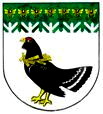 от 16 декабря 2022 года № 795Об утверждении схем водоснабжения и водоотведения поселений Мари-Турекского муниципального района Республики Марий ЭлВ соответствии с Федеральными законами от 06.10.2003 № 131-ФЗ «Об общих принципах организации местного самоуправления в Российской Федерации», от 07.12.2011 № 416-ФЗ «О водоснабжении и водоотведении», Постановлением Правительства Российской Федерации от 05.09.2013 г. № 782 «О схемах водоснабжения и водоотведения», администрация Мари-Турекского муниципального района Республики Марий Элп о с т а н о в л я е т: Утвердить прилагаемые схемы водоснабжения и водоотведения поселений Мари-Турекского муниципального района Республики Марий Эл:- схему водоснабжения и водоотведения Мари-Биляморского сельского поселения;- схему водоснабжения и водоотведения Карлыганского сельского поселения;- схему водоснабжения и водоотведения Косолаповского сельского поселения;- схему водоснабжения и водоотведения Хлебниковского сельского поселения;- схему водоснабжения и водоотведения Марийского сельского поселения.Разместить настоящее постановление на официальном сайте Мари-Турекского муниципального района в информационно- телекоммуникационной сети «Интернет». Контроль за исполнением настоящего постановления возложить на первого заместителя главы администрации Мари-Турекского муниципального района Зыкова А.С.МАРИЙ ЭЛ РЕСПУБЛИКЫНМАРИЙ ТУРЕК МУНИЦИПАЛЬНЫЙ РАЙОНЫНАДМИНИСТРАЦИЙЖЕАДМИНИСТРАЦИЯМАРИ-ТУРЕКСКОГО МУНИЦИПАЛЬНОГО РАЙОНАРЕСПУБЛИКИ МАРИЙ ЭЛАДМИНИСТРАЦИЯМАРИ-ТУРЕКСКОГО МУНИЦИПАЛЬНОГО РАЙОНАРЕСПУБЛИКИ МАРИЙ ЭЛПУНЧАЛПОСТАНОВЛЕНИЕПОСТАНОВЛЕНИЕ Глава администрации      Мари-Турекского муниципального районаС.Ю. Решетов                                    